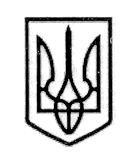 У К Р А Ї Н А СТОРОЖИНЕЦЬКА МІСЬКА РАДА ЧЕРНІВЕЦЬКОГО РАЙОНУЧЕРНІВЕЦЬКОЇ ОБЛАСТІВИКОНАВЧИЙ КОМІТЕТР І Ш Е Н Н Я 10 березня  2021 року                                                                                    № 45Розглянувши лист пасічника Фештриги І.В. від 02.02.2021р. № Ф-165,   з метою забезпечення оперативного, якісного та своєчасного реагування на всі випадки порушень прав та законних інтересів пасічників громади             та керуючись п.4 ст.34 Закону України "Про місцеве самоврядування                в Україні",       ВИКОНАВЧИЙ КОМІТЕТ МІСЬКОЇ РАДИ ВИРІШИВ:	1. Утворити постійну комісію з питань бджільництва на території населених пунктів Сторожинецької міської ради в складі, згідно з додатком.	2. До роботи комісії долучати: пасічника, якому завдано шкоду, представника винної сторони та старосту відповідного старостинського округу.	3. Контроль за виконанням даного рішення покласти на секретаря Сторожинецької міської ради Дмитра Бойчука.Сторожинецький міський голова                                        Ігор МАТЕЙЧУК        Додаток до рішення        виконавчого комітету         від 10.03.2021 року № 45Склад постійної комісії з питань бджільництва на території Сторожинецької міської радиБеленчук Ігор Іванович  - перший заступник голови Сторожинецької міської ради;Данелюк Юрій Іванович     -  начальник відділу економічного розвитку, торгівлі, інвестицій та державних закупівель Сторожинецької міської ради;Галицький Михайло Михайлович – головний спеціаліст відділу економічного розвитку, торгівлі, інвестицій та державних закупівель Сторожинецької міської ради;Никифорюк Маріян Іванович – начальник відділу земельних ресурсів та комунальної власності Сторожинецької міської ради;Швед Мирослав Петрович – начальник Сторожинецького районного управління ГУ Держпродспоживслужби в Чернівецькій області (за згодою);Рибак Іван Григорович -  голова Сторожинецької районної спілки пасічників (за згодою);Рожко Іван Ілліч   -  заступник начальника відділення №1 (м.Сторожинець) ЧРУП ГУНП в Чернівецькій області (за згодою).Секретар Сторожинецької міської ради                                               Дмитро БОЙЧУКПро утворення постійної комісіїз питань бджільництва на території Сторожинецької міської радиПідготував:Ю.І. Данелюк